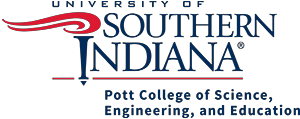 Clinical Practice Handbook2023 – 2024A Guide for Teacher Candidates, USI Instructors, Principals,Mentor Teachers, and Site CoordinatorsUniversity of Southern Indiana Teacher Education Department 8600 University BoulevardEvansville, IN 47712(812) 465-7024www.usi.edu/science/teacher-educationTABLE OF CONTENTS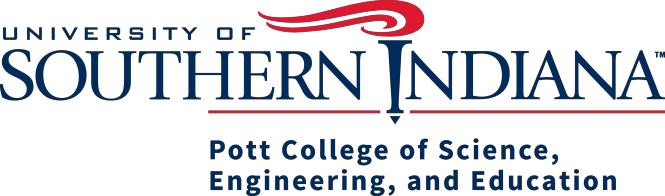 Teacher Education DepartmentDear Teacher Candidates,“In learning you will teach and in teaching you will learn.”Phil CollinsClinical experiences provide robust opportunities to develop practitioners through expertly mentored experiences in the field and through pedagogically designed practical experiences. This clinically based approach gives teacher candidates the opportunity to integrate theory into practice, to develop and test classroom management and pedagogical skills, to hone their use of evidence in making professional decisions about practice, and to understand and integrate the standards of their professional community.Clinical experiences are an important time in the development of a teacher candidate. Teacher candidates must abide by all policies and procedures outlined for faculty and staff and must be mindful that they are guests in the school. Teacher candidates should consider it a privilege to be a part of the education of a student.Clinical experiences can be rewarding, challenging, and overwhelming – all at the same time. The clinical experiences are divided into three different phases:Exploration Phase: In the Exploration Phase teacher candidates observe, work one-on-one with individual students, and/or explore the diverse ways in which individual students learn.Analysis Phase: In the Analysis Phase teacher candidates are assigned to a local school where they will work with designated teachers in a whole group, small group, or one-on-one setting. USI faculty members are available or on site to oversee and support the teacher candidates while giving formative guidance.Synthesis Phase: In the Synthesis Phase clinical interns are assigned to a 16-week placement in an elementary, middle, or high school setting. Using the co-teaching model clinical interns will be fully immersed in the daily work of teaching. Interns will participate in planning curriculum, delivering instruction, managing the classroom, assessing student learning, and reflecting on their daily experiences.Sincerely,Dr. Sarah Wannemuehler Director of Clinical Practice scwannemue@usi.edu812-228-5047ATTENDANCEAbsencesAttendance for clinical experience is mandatory. If an emergency prevents a teacher candidate from being present for his/her clinical experience, the USI instructor and P12 teacher must be contacted as soon as possible. This communication should occur prior to the time that a teacher candidate is scheduled to arrive at the school/site.How sick is too sick to go to a clinical experience? Candidates must follow the health guidelines established for P12 students. Candidates must stay away from school if they are suffering from vomiting, diarrhea, fever over 100 degrees, unexplained rashes, chicken pox, pink eye, impetigo, scabies, ringworm, or any type of contagious disease.Teacher candidates should follow the current University of Southern Indiana and the district/corporation/diocese protocol for Covid 19.  TardinessTeacher candidates are required to arrive at the school and to be present with the students at the agreed upon time. Repeated tardiness could result in removal from the clinical practice placement.Arrival and DepartureTeacher candidates are required to be at the school as directed by the USI instructor and/or P12 teacher. However, teacher candidates are encouraged to arrive early to ensure punctuality. Teacher candidates are expected to remain at the school for the required time.Children of Teacher CandidatesChildren of teacher candidates may NOT accompany their parents to a clinical experience. This is strictly prohibited by the University of Southern Indiana.CalendarTeacher candidates will follow the USI calendar for holidays and breaks. Check the school/ district calendar for days that schools are not in session. Classes may meet on the USI campus when schools are closed. USI instructors will provide information for individual course schedules.Inclement WeatherDays when school is closed due to inclement weather do not count against the teacher candidate. Teacher candidates must attend make-up days or make-up times that are scheduled during the semester.  The Time Sheet should indicate any scheduled observation days that result in a day closed due to weather/emergencies.  The Director of Clinical Practice will determine whether inclement weather days need to be made up.Time SheetsTeacher candidates in the Exploration Phase and Analysis Phase must keep an accurate record of days and hours on the official bright green USI Time Sheet. The original USI Green Time Sheet is distributed to teacher candidates at the beginning of the semester and is the one that should be submitted at the end of the semester. Teacher candidates should make sure that this Time Sheet is protected from spills, water, food, weather, etc. throughout the semester.  The Time Sheet should be signed by the P12 teacher at the conclusion of each session. The Time Sheet will be signed by the USI instructor at the end of the semester when clinical experience hours are audited. Initials are not sufficient; an actual signature is required. The signed Time Sheet will be collected by the university instructor and filed in the teacher candidate’s official file in the Teacher Education Department Office.DOCUMENTSA list of documents required before a teacher candidate begins a clinical experience in any phase (Exploration, Analysis, or Synthesis) is listed in the Appendix section of the Clinical Practice Handbook.  The list is also posted on the Teacher Education website.EDUCATOR PREPARATION NATIONAL BACKGROUND CHECK POLICYIn an effort to protect children from potential harm and to fulfill the expectations of P12 partner schools and agencies, all educator preparation programs require that inquiries into the personal background of each teacher candidate are completed and cleared prior to registering for any USI course that includes working with children under the age of 18, whether in-person or virtually. Candidates are financially responsible for fulfilling criminal background check requirements.National Background Check through Castlebranch®: A teacher candidate must have a current, valid national background check from the USI endorsed company on file with the Office of Clinical Experiences (OCE) prior to registering for clinical experience courses. A national background check provides a comprehensive check showing felonies, misdemeanors, and sex offenses at the state and county level. USI considers a National Background Check through Castlebranch® valid for a period of five years unless the teacher candidate is taking an Early Childhood course. Background checks for Early Childhood courses must be completed every three years. Upon expiration, the teacher candidate must complete a new background check to continue with clinical experiences.Indiana Expanded Child Protection Index through Castlebranch®: The Indiana Expanded Child Protection Index is a comprehensive check for allegations of child abuse or child neglect within the state of Indiana. USI considers an Indiana Expanded Child Protection Index through Castlebranch® valid for a period of five years. Upon expiration, the candidate must complete a new Indiana Expanded Child Protection Index to continue with clinical experiences.USI Consent for Release of Information and Self-Disclosure Application: This document provides a comprehensive picture of any issues that the teacher candidate has faced. A new application must be completed and submitted each semester prior to beginning a new clinical experience.Some P12 partner schools and agencies may require additional background inquiries at any time. For example, many early childhood facilities must comply with the state-mandated policy regarding fingerprinting. (Fingerprinting Checks through Castlebranch®).Fingerprinting should be completed for any teacher candidate enrolled in an Early Childhood course with clinical experience who will spend more than 7 ½ hours in one month at a designated site.When any of the background inquiries reveal issues that may be detrimental to a candidate’s ability to obtain licensure or employment as an educator, the candidate’s background materials are reviewed by the Educator Preparation Issues Committee who determine if the candidate may continue in a teacher preparation program by considering the following factors:The nature and seriousness of the offense for which the individual was convicted.The passage of time since the commission of the offense.The relationship of the offense to the ability, capacity, and fitness required to               perform the duties and discharge the responsibilities of an educator.Evidence of rehabilitation or treatment undertaken by the individual that might               mitigate against a direct relation to the ability, capacity, and fitness required to 	perform the duties and discharge the responsibilities of an educator.In alignment with the expectations of partner P12 school districts and agencies, USI may dismiss an individual from any teacher preparation program immediately if USI has reason to believe that the individual: (1) is the subject of a substantiated report of child abuse or neglect; or (2) has pending charges for or has been convicted of an offense requiring license revocation per I.C. 20-28-5-8PROFESSIONALISMUSI Professional Dress CodeThe Teacher Education Department has a dress code for candidates in clinical experiences. Candidates are required to follow this dress code whenever they visit a school for clinical placements. Candidates who violate the dress code may be removed from the clinical placement.When USI teacher candidates are in schools, they should be perceived as “professionals” not as “students.”Basic hygiene is assumed. Clothes should be clean, pressed, and fit appropriately. Candidates’ hair and nails should be clean, neat, and appropriately groomed. Hair color should be in natural colors and not include hair colors that are a distraction to the learning. For example: purple, green, pink, un-natural red, etc. Hair styles should also not be a distraction to the learning. Facial hair, if worn, should be clean and neatly trimmed.  Jewelry should be subtle (see below), as should cologne or perfume (Keep in mind that many students have fragrance allergies).  Artificial eyelashes should not be worn.*School administrators have the final say in the appropriateness of the appearance of a teacher candidate assigned to his/her school.Candidates in the exploration and analysis phase courses are required to follow the USI Professional Dress Code outlined in detail below. Teacher candidates must present a professional appearance to future employers, colleagues, parents, and students.Name tag – USI Photo Name Badge available in Eagle Access office for $5Must be worn from collar of shirt or on a visible lanyardFollow the Photo ID requirement at the clinical placementStudents should not wear a USI Student ID badge that displays the student identification numberShirts and BlousesNo athletic type t-shirts or sweatshirts (with or without hoods)Shirts or sweaters must fit appropriately and not be too tight, too short, etc.ShoesMust be clean and appropriate for school environmentFlip flops or sandals without a back strap not permittedTennis shoes or athletic shoes are not allowed unless teaching physical educationCrocs® should not be wornTrousers, slacks, skirts, or capri pantsSkirts and dresses must be at least knee-lengthNo “cargo” pants with multiple pockets on the legsNo denimNo apparel that is torn, faded, wrinkled, too baggy, or too tightLeggings/Jeggings must be worn with a tunic-type topNo flannel/pajama style pantsNo shorts of any kindIn addition to the dress code stated above, these guidelines must be followed:No low cut or revealing clothing (midriff and cleavage must not show)No visible piercings other than subtle earrings in the ears – this includes septum nose rings, eyebrow, lip, tongue, or other piercings that would be a distraction to the learning processKappa Delta Pi (KDP) has a Professional Dress Closet in the Teacher Education Department.  All items are $1.00.  It is open daily.  Access can be gained by checking in with Ms. Michelle Herrmann, Teacher Education Department Administrative Assistant.Teacher Candidates are expected to dress professionally every day.  The standards for a “business casual” wardrobe serve as a good reference point. An appropriate professional wardrobe is conservative, not trendy. Teacher candidates must present a professional appearance to future employers, colleagues, parents, and students.*Professional appearance is considered a Professional Disposition. Cell Phones and Other Electronic DevicesCell phones and other electronic devices should never be visible any time that a teacher candidate is involved in a clinical experience.  If a teacher candidate anticipates an emergency call during the clinical experience, he/she should notify the P12 teacher at the beginning of the session.  At no time when teacher candidates are in the presence of students should the teacher candidates be involved in texting, checking social media or email, or talking on a cell phone.EmailEmail should never be considered “private.”  Teacher candidates should only use a USI email account (not yahoo®, hotmail®, gmail®, etc.) when communicating with university instructors, site coordinators/principals, or teachers.  At no time should a teacher candidate use his or her personal email account. Teacher candidates should check their USI email account daily.  This email account is the main source of communication between USI faculty, staff, the Office of Clinical Experience, and the teacher candidates. Not reading email is not an acceptable excuse for missing deadlines or failing to be aware of expectations, requirements, and critical information. A teacher candidate’s clinical experience may be delayed due to failing to check email messages.EtiquetteTeacher candidates should address mentor teachers, site coordinators, instructors, and professors by title and not simply by his or her first or last name. For example, Dr. Sheila Smith should not be addressed as Sheila or Smith. The appropriate salutation would always be Dr. Smith. This type of etiquette encompasses both face-to-face, written and/or electronic communication.GumTeacher candidates should at no time be chewing gum on school property.PROFESSIONAL DISPOSITIONSProfessional Dispositions are defined as, “The habits of professional action and moral commitments that underlie an educator’s performance” (InTASC Model Core Teaching Standards, p. 6). Throughout the educational experience at the University of Southern Indiana, the teacher candidate should demonstrate growth in academic work and professional dispositions. Teacher candidates will be rated on the following scale: Strongly Agree, Agree, Disagree, Strongly Disagree, or Not Observed.The dispositions will be assessed by instructors or cooperating teachers in the following courses:Exploration – Instructor & Self-Evaluation	Analysis – Instructor  EDUC 242 (Early Childhood)	EDUC 354 (Elementary) EDUC 292 (Elementary, Special Education, P-12) EDUC 355 (Early Childhood)EDUC 283 (Secondary, Special Education, P-12)   EDUC 384 (Secondary, P-12)EDUC 421 (Special Education)Professional Dispositions are defined as “The habits of professional action and moral commitments that underlie an educator’s performance” (InTASC Model Core Teaching Standards, p. 6). Please remember that teacher candidates are rated with respect to their level of acceptable behavior or their deviation from it. A rating of Not Observed would be chosen for a student who has not had an opportunity to exhibit that behavior. Therefore, no positive or negative rating can be assigned to that disposition.Strongly Disagree	(SD)Disagree	(D)Agree	(A)Strongly Agree	(SA)Not Observed					     (N) The teacher candidate demonstrates a commitment to the teaching profession and adheres to continuous development as a professional.  The teacher candidate:Social MediaWhile written and oral communication among peers is often casual and informal, it is imperative for teacher candidates to be mindful of professional expectations in this regard. Conventional English must be used in all written and oral correspondences with University instructors, principals, and teachers.  Teacher candidates should not have any personal conversations with students via email, texting, cell phone, social networks, or other forms of communication.  Most schools have policies regarding the use of email and cell phones by students and school personnel, and teacher candidates must adhere strictly to these guidelines. Teacher candidates are also reminded that their public image must be professional. This public representation of oneself includes social networks such as Facebook®, Instagram®, Snapchat®, TikTok®, etc. Teacher candidates should not “friend” students or the parents of students on their social networking sites. This is a breach of professional boundaries. TERMINATION OF THE CLINICAL PRACTICEWhen there is a problem with the teacher candidate’s performance, attendance, and/or disposition, the situation will first be addressed by the course instructor.  If the problem continues or if it is more serious, the Director of Clinical Practice may suspend the teacher candidate’s placement and a plan of improvement may be developed.  If the teacher candidate violates the USI Code of Conduct or any policies of the school to which he or she has been assigned, the USI Dean of Students will be involved in the decision about the teacher candidate’s status.  A school district, principal, mentor teacher, course instructor or relevant USI teacher education personnel may suspend or terminate a clinical practice for reasons that are deemed serious in nature.  In such circumstances no plan for improvement will be executed.A teacher candidate whose placement is ended by the P12 school, or the USI Office of Clinical Experience will not be placed in a different school/grade level for the remainder of the semester.END OF TERM PROCEDURESThe teacher candidate will be required to complete the Teacher Candidate Clinical Experience Reflection in EDUC 242, EDUC 255, EDUC 261, EDUC 283, EDUC 292, HIST 287, EDUC 354, EDUC 355, EDUC 356, EDUC 382, EDUC 384, EDUC 398, EDUC 421, EDUC 422 and MATH 393. In addition, all Green Time Sheets need to be completed and submitted to the university instructor. Students will be assessed by the site coordinator or classroom teachers at the end of the clinical practice.APPENDIXCLINICAL EXPERIENCE DESCRIPTION BY PROGRAMEarly Childhood Education – Exploration PhaseEarly Childhood Education – Synthesis PhaseCLINICAL EXPERIENCE DESCRIPTION BY PROGRAMElementary Education – ExplorationElementary Education – Analysis Phase                                      CLINICAL EXPERIENCE DESCRIPTION BY PROGRAMSecondary Education – ExplorationSecondary Education – Analysis PhaseExpectations of the mentor teacher:integrates the teacher candidate into the classroom setting.  allows the teacher candidate to assume some of the duties of the mentor teacher, including the teaching of at least one lesson.observes and provides feedback after the teacher candidate teaches a lesson or completes other activities with students.CLINICAL EXPERIENCE DESCRIPTION BY PROGRAMSpecial Education – ExplorationSpecial Education – Analysis PhaseSpecial Education – Synthesis PhaseCLINICAL EXPERIENCE DESCRIPTION BY PROGRAMP12 Education – ExplorationCLINICAL EXPERIENCE DESCRIPTION BY PROGRAM                                                       P12 Education – Analysis PhaseExpectations of the mentor teacher:  integrates the teacher candidate into the classroom setting.  allows the teacher candidate to assume some of the duties of the mentor teacher, including the teaching of at least one lesson.observes and provides feedback after the teacher candidate teaches a lesson or completes other activities with students.CLINICAL EXPERIENCE DESCRIPTION BY PROGRAM                                                                  P12 Education – Synthesis PhaseTeacher Candidate Signature PageCLINICAL EXPERIENCE PROFESSIONAL EXPECTATIONS AND AGREEMENTAs a teacher candidate in the Teacher Education Program at the University of Southern Indiana, I agree to follow the standards of professional behavior outlined below.During my clinical experiences, I am a guest at a school or a community agency. I understand that it is my responsibility to learn so that I may become a more effective educator. I agree to abide by the specific institutional values and policies of the University of Southern Indiana and of the school or site where I am placed.Legal and Ethical Conduct: I agree to maintain professional, legal, and ethical conduct.  I will respect the privacy of children, families, and school personnel and protect the confidentiality of academic or personal information that I encounter. I will demonstrate academic integrity and not engage in academic dishonesty (e.g., plagiarism).Professional Behavior: I agree to maintain a professional appearance and demeanor in accordance with the USI Professional Dress Code as outlined in the designated handbook(s). I will be dependable, punctual, and well prepared by meeting all deadlines and obligations.Commitment to Growth: I agree to positively receive and professionally act upon feedback provided by USI faculty, university supervisors, or school/agency supervisors.Commitment to Student Safety: I agree to act in a safe and responsible manner, avoiding any action that might put students at physical or emotional risk during all clinical experiences and related activities.Professional Communication: I agree to interact and communicate in a positive and professional manner with students, peers, school and university personnel, and others. This includes all interaction whether in person or electronic. My communication will be free of bias, prejudice, or lack of fairness toward individuals or groups of people.Collaboration: I agree to collaborate with others, demonstrate a positive rapport, contribute to group efforts, and show respect for others and their ideas.Commitment to All Learners: I agree to act and communicate in an effective manner that enhances the educational opportunities for all students and their families. I will demonstrate my commitment to valuing student diversity in all its forms.  I will positively encourage students in their learning efforts and maintain high expectations for all students. I will educate myself and adjust my teaching practice when necessary to meet the cultural, academic, social, emotional, and other needs of my students and their families.I have read the 2023-2024 University of Southern Indiana Clinical Practice Handbook and agree to follow the university policies and procedures as stated.__________________________________________________________________________ Teacher Candidate Name (printed)____________________________________________________________________________Teacher Candidate Signature____________________________________________Date               *SIGNED FORM DUE TO OFFICE OF CLINICAL EXPERIENCES PRIOR TO PLACEMENT IN A SCHOOL1.	Demonstrates respect for cultural differences and beliefs(SD)(D)(A)(SA)(N)2.	Demonstrates compassion for those experiencing  difficulty(SD)(D)(A)(SA)(N)3.	Demonstrates patience during the learning process(SD)(D)(A)(SA)(N)4.	Maintains appropriate confidentiality(SD)(D)(A)(SA)(N)5.	Demonstrates high expectations for self and others(SD)(D)(A)(SA)(N)6.	Demonstrates effective collaboration skills(SD)(D)(A)(SA)(N)7.	Addresses issues of concern professionally(SD)(D)(A)(SA)(N)8.	Demonstrates flexibility during the learning process(SD)(D)(A)(SA)(N)9.	Maintains professional appearance(SD)(D)(A)(SA)(N)10.   Is prepared for class or appointments(SD)(D)(A)(SA)(N)11.   Is punctual for class or appointments(SD)(D)(A)(SA)(N)12.   Seeks help when needed(SD)(D)(A)(SA)(N)13.   Actively seeks out new information and innovative teaching strategies        (SD)13.   Actively seeks out new information and innovative teaching strategies        (SD)(D)(A)(SA)(N)14.   Demonstrates reflective practice in written or verbal form	(SD)14.   Demonstrates reflective practice in written or verbal form	(SD)(D)(A)(SA)(N)15.   Responds positively to constructive criticism	(SD)15.   Responds positively to constructive criticism	(SD)(D)(A)(SA)(N)16.   Demonstrates compliance with laws/regulations/policies/standards          (SD)16.   Demonstrates compliance with laws/regulations/policies/standards          (SD)(D)(A)(SA)(N)17.   Demonstrates academic integrity	(SD)17.   Demonstrates academic integrity	(SD)(D)(A)(SA)(N)18. Demonstrates effective and timely communication in written or      (SD) verbal form18. Demonstrates effective and timely communication in written or      (SD) verbal form(D)(A)(SA)(N)19.   Demonstrates appropriate use of technology during meetings	(SD) and/or class19.   Demonstrates appropriate use of technology during meetings	(SD) and/or class(D)(A)(SA)(N)Explanation of dispositions marked “Strongly Disagree” or “Disagree.”Explanation of dispositions marked “Strongly Disagree” or “Disagree.”Explanation of dispositions marked “Strongly Disagree” or “Disagree.”Explanation of dispositions marked “Strongly Disagree” or “Disagree.”Explanation of dispositions marked “Strongly Disagree” or “Disagree.”Explanation of dispositions marked “Strongly Disagree” or “Disagree.”EDUC 242 – Growth and Development: Early ChildhoodCourse requirements prior to clinical practice:Tk20 AccessCastleBranch® National Background Check (3 years) Indiana Expanded Child Protection Index Check Consent for Release of Information and Self-Disclosure Form (each semester)FERPA CertifiedFingerprinting (more than 7 hrs./mo.) USI Photo ID BadgeRead the Clinical Practice Handbook, sign and submit the signature page once each academic year Review the USI Disposition Inventory, sign and submit the Disposition Commitment Page, complete the USI Disposition Self-Inventory, sign and submit prior to beginning clinical experienceClinical practice expectations:20 one-hour observation visits at an assigned schoolObserve children regarding their development and learningConduct multiple tasks to understand developmental theoriesCollect artifacts that indicate children’s growth and learningAssignments:  Case Study PortfolioCourse Grade:  Case Study Portfolio counts for 30% of the course gradeRole of USI Instructor:provides knowledge and tools to be used in the clinical experienceprovides in class guidance on Case Studyevaluates Case Study Portfoliovisits the teacher candidate during the clinical experienceExpectations of the mentor teacher:provides space and opportunities for teacher candidates to complete the clinical experienceanswers questions regarding the general developmental knowledge of the children in the classsigns the timesheet for each visitprovides consultation and allows teacher candidates to collect artifacts for the completion of the case studyEDUC 256 – Guidance of Young ChildrenCourse requirements prior to clinical practice:Tk20 AccessCastleBranch® National Background Check (3 years) Indiana Expanded Child Protection Index Check  Consent for Release of Information and Self-Disclosure Form (each semester)FERPA CertifiedFingerprinting (more than 7 hrs./mo.) USI Photo ID BadgeRead the Clinical Practice Handbook, sign and submit the signature page once each academic yearClinical practice expectations:5 hours at an assigned schoolTeacher candidates visit and observe the classroom atmosphereTeacher candidates note an area of focus using a guidance planDiagram the area, take notes, discuss the concern, and design a plan for improvementAssignments: Course artifact – guidance planCourse Grade:data collected during the clinical experience is used for the course artifactRole of USI Instructor:discusses the observations and plans with the teacher candidatesExpectations of the mentor teacher:allows observation and collaboration with the teacher candidatessigns the timesheet for each visitEDUC 261 – Special Needs Early Childhood EducationCourse requirements prior to clinical practice:Tk20 AccessCastleBranch® National Background Check (3 years) Indiana Expanded Child Protection Index Check  Consent for Release of Information and Self-Disclosure Form (each semester)FERPA CertifiedFingerprinting (more than 7 hrs./mo.) USI Photo ID BadgeRead the Clinical Practice Handbook, sign and submit the signature page once each academic yearClinical practice expectations:10 one-hour observation visits at an assigned schoolObserve children regarding their delayed development and learningConduct multiple tasks to understand developmental delaysCollect artifacts that indicate children’s progress in developmental domains Assignments: Reflective journal about developmental progress of children. Course Grade:  Reflective journal counts for 10% of the course gradeRole of USI Instructor:provides knowledge and information about types of developmental delaysprovides in class guidance on targeted questions asked in the reflective journalevaluates knowledge of the teacher candidate's ability to recognize and document specific characteristics of children with developmental delaysprovides feedback to the USI class about things they have observedExpectations of the mentor teacher:allows teacher candidate to observe, interact with groups of children with developmental delays.allows teacher candidates to take notes during the classworks with USI instructor to answer teacher candidate questions as neededEDUC 355 – Practicum – Early Childhood EducationCourse requirements prior to clinical practice:Tk20 AccessCastleBranch® National Background Check (3 years) Indiana Expanded Child Protection Index Check Consent for Release of Information and Self-Disclosure Form (each semester)FERPA CertifiedFingerprinting (more than 7 hrs./mo.) USI Photo ID BadgeRead the Clinical Practice Handbook, sign and submit the signature page once each academic yearClinical practice expectations:50 hours distributed over the semester at an assigned schoolObserve during initial visitsIdentify a topic in collaboration with the teacher and childrenLead small and large group activitiesArrange for a virtual field trip or a virtual guest speakerAssignments:Time sheetLesson plansChartsListsAnticipatory teacher’s planning webChildren’s webDocumentationCompilation of resourcesCourse Grade: The mentor teacher completes an evaluation form, and the course instructor inputs the evaluation form along with the required number of hours for placement to determine the course grade.Role of USI Instructor:regular visits are made to the sitetakes anecdotal notes and shares these notes with the teacher candidateExpectations of the mentor teacher:communicates regularly with the USI teacher candidateEDUC 356 – Teaching Methods in Integrated Content AreasCourse requirements prior to clinical practice:Tk20 AccessCastleBranch® National Background Check (3 years) Indiana Expanded Child Protection Index Check Consent for Release of Information and Self-Disclosure Form (each semester)FERPA CertifiedFingerprinting (more than 7 hrs./mo.) USI Photo ID BadgeRead the Clinical Practice Handbook, sign and submit the signature page once each academic yearClinical practice expectations:5 Hours distributed as indicated on the syllabusObserve in an elementary (K-3) classroomAssignment: Bio Pocket AssignmentObservation NotebookObservation Notebook PaperLesson Plan PortfolioCourse Grade:See Course Syllabus for specific percentagesRole of USI Instructor:provides knowledge and information about teaching methodsprovides in class guidance on targeted questions from the Observation Notebookevaluates teacher candidate’s knowledge and integration of specific teaching methodsprovides feedback to teacher candidates Expectations of the mentor teacher:allows teacher candidates to observe and/or work with groups of studentsallows teacher candidates to take notes during the classcollaborates with teacher candidatesworks with USI instructor to answer teacher candidate questions as neededEDUC 398 – Reading MethodsCourse requirements prior to clinical practice: CastleBranch® National Background Check (5 years) Indiana Expanded Child Protection Index Check Consent for Release of Information and Self-Disclosure Form (each semester)FERPA CertifiedUSI Photo ID BadgeRead the Clinical Practice Handbook, sign and submit the signature page once each academic yearClinical practice expectations:35 hours working individually with a student referred to as a reading buddyIn collaboration with the classroom teacher create and implement lesson plans for sessions with reading buddyAdministers reading assessments to individual studentsVideo Self-AssessmentAssignment:Completes comprehensive assignmentsTextbook Chapter Review Study GuidesReading Assessment and AnalysisVideo Self-AssessmentLiteracy Focused Lesson PlansTime Sheet Reflective of HoursCourse Grade: Not a separate grade for clinical practice, but assignments cannot be completed without the clinical practiceRole of USI Instructor:observes teacher candidates while working with reading buddies.grades lesson plans and reviews reading assessments and analysisprovides support with literacy resourcesExpectations of the mentor teacher:designates a list of students to work with teacher candidates as reading buddiesEDUC 431 – Supervised Student Teaching in Early Childhood EducationCourse requirements prior to clinical internship:Tk20 AccessCastleBranch® National Background Check (3 years) Indiana Expanded Child Protection Index Check Consent for Release of Information and Self-Disclosure Form (each semester)FERPA CertifiedFingerprinting (more than 7 hrs./mo.) USI Photo ID BadgeRead the Clinical Internship Handbook, sign and submit the signature page prior to beginning the clinical internshipClinical Internship: 16 weeks – full-time following the cooperating teacher’s schedule Assignments:Pairs WorkshopTeacher Candidate Contact Information FormDaily Lesson PlansWeekly ReflectionsEvaluations of the cooperating teacher and the university supervisorCandidate Completer SurveyTechnology Use and Pott College Exit ReportCourse Grade:Satisfactory (S) or Unsatisfactory (U)Role of USI Instructor:Secures placements for clinical internsProvides Co-Teaching® training online or face-to-faceTracks on Tk20 the completion of viewing the Co-Teaching® online trainingProvides orientation for teacher candidatesTrains and assigns university supervisors to teacher candidatesReads and records completion of Pairs Workshop activitiesRecords clinical internship placements in the Tk20 systemCommunicates with cooperating teachers regarding access to Tk20Explains to cooperating teachers the process for completing the assessmentAssembles assessments into Tk20 bindersVerifies that the Tk20 binders are complete at the end of the semesterCreates and sends Tk20 binders Consults with university supervisors and sets up conferences for students who receive unsatisfactory midterm assessmentsAttends midterm conferencesSteps 8, 9, 10, and 11 are repeated in preparation for final assessmentsTracks Disposition Inventory and conferences with teacher candidates when necessaryEDUC 292 – Exploration in Elementary EducationCourse requirements prior to clinical practice:Tk20 AccessCastle Branch Background Check (5 years) Indiana Expanded Child Protection Index Check Consent and Disclosure (each semester)FERPA CertifiedUSI Photo ID BadgeRead the Clinical Practice Handbook, sign and submit the signature page once each academic year Review the USI Disposition Inventory, sign and submit the Disposition Commitment Page, completethe USI Disposition Self-Inventory, sign and submit prior to beginning clinical experienceClinical practice expectations:20 scheduled visits of one hour or more at an assigned school (minimum of 2 visits per week)Observe and work with elementary students in a focused, structured clinical experience using appropriate strategiesAnalyze and apply developmentally appropriate strategiesAssignments:Weekly Clinical Practice Visit Information JournalsClinical Practice Reflections (4 Prompts)Context for Learning – Part 1Context for Learning – Part 2Timesheet-completed, signed, and submitted on due dateCourse Grade: 50%Role of USI Instructor:maintains contact with teacher candidate and mentor teacherExpectations of the mentor teacher:completes a teacher candidate assessment on Tk20 for each teacher candidate.signs the clinical experience time sheet for each teacher candidateEDUC 354 – Practicum in Elementary EducationCourse requirements prior to clinical practice: CastleBranch® National Background Check (5 years) Indiana Expanded Child Protection Index Check Consent for Disclosure (each semester)FERPA CertifiedUSI Photo ID BadgeRead the Clinical Practice Handbook, sign and submit the signature page once each academic yearClinical practice expectations:35 hours or more at an assigned school (minimum of 2 visits per week)Clinical experience is arrangedTeacher candidates work with small groups, individual tutoring, and whole class instruction.Teacher candidates may develop activities or lesson plansMentor teachers may develop the activities, assessments or plans and then the teacher candidate implements.Teacher candidates are required to teach one full lesson planAssignments:Weekly ReflectionsLesson PlansTimesheet-completed, signed, and submitted on due dateFinal AssignmentCourse Grade: 100%Role of USI Instructor:maintains contact with teacher candidate and mentor teacherExpectations of the mentor teacher:completes an assessment of the teacher candidate at the end of the semesterEDUC 382 – Elementary Analysis – Curriculum and InstructionCourse requirements prior to clinical practice: CastleBranch® National Background Check (5 years) Indiana Expanded Child Protection Index Check Consent for Disclosure (each semester)FERPA CertifiedUSI Photo ID BadgeRead the Clinical Practice Handbook, sign and submit the signature page once each academic yearClinical practice expectations:35 hours at assigned schoolObserve in the classroomWork with small groups assigned by the classroom teacher – 10 to 15 minutes eachTeacher candidates design and implement lesson based on the standard assigned by thementor teacherWeekly Analysis Journals targeting Task 1 and Task 2 on edTPA® RubricsDevelop a Lesson Plan Portfolio that contains 3 lessons Assignments:Weekly journal analyzing classroom practices, assessments, and learning eventsTeacher candidate develops a Lesson Plan Portfolio that contains 3 lessons Creates a Contest for Learning ProfileCreates a Flexible Technology PlanTeacher candidate teaches a lesson and writes a Lesson Analysis reflectionCompletes a reflection on Tk20 at the end of the semesterCourse Grade: 100%See Course Syllabus for specific percentagesRole of USI Instructor:visits as needed for classroom observations and to meet  with mentor teachersgives feedback after each observationExpectations of the mentor teacher:places teacher candidates according to clinical experience history. An attempt is made to place teacher candidates in a variety of experiences.completes the assessment of the teacher candidate at the end of the semestercompletes a rubric for feedback while watching the teacher candidate teach a lessonEDUC 398 – Reading MethodsCourse requirements prior to clinical practice: CastleBranch® National Background Check (5 years) Indiana Expanded Child Protection Index Check Consent for Disclosure (each semester)FERPA CertifiedUSI Photo ID BadgeRead the Clinical Practice Handbook, sign and submit the signature page once each academic yearClinical practice expectations:35 hours working individually with a student referred to as a reading buddyIn collaboration with the classroom teacher create and implement lesson plans for sessions with reading buddyAdministers reading assessments to individual studentsVideo Self-AssessmentAssignment:Completes comprehensive assignmentsTextbook Chapter Review Study GuidesReading Assessment and AnalysisVideo Self-AssessmentLiteracy Focused Lesson PlansTimesheet Reflective of HoursCourse Grade: Not a separate grade for clinical practice, but assignments cannot be completed without the clinical practiceRole of USI Instructor:observes teacher candidates while working with reading buddy.grades lesson plans and review reading assessments and analysissupports with literacy resourceExpectations of the mentor teacher:designates a list of students to work with the teacher candidates as reading buddiesEDUC 471 – Elementary Synthesis - Supervised Student Teaching ininElementary EducationCourse requirements prior to clinical internship:CastleBranch® National Background Check (5 years) Indiana Expanded Child Protection Index Check Consent for Disclosure (each semester)FERPA CertifiedUSI Photo ID BadgeRead the Clinical Internship Handbook, sign and submit the signature pageClinical Internship: 16 weeks – full-time following the cooperating teacher’s schedule  Assignments:Pairs WorkshopTeacher Candidate Contact Information FormDaily Lesson PlansWeekly ReflectionsEvaluations of the cooperating teacher and the university supervisorCandidate Completer SurveyTechnology Use and Pott College Exit ReportCourse Grade:Satisfactory (S) or Unsatisfactory (U)Role of USI Instructor:Secures placements for clinical internsProvides Co-Teaching® training online or face-to-faceTracks on Tk20 the completion of viewing the Co-Teaching® online trainingProvides orientation for teacher candidatesTrains and assigns university supervisors to teacher candidatesReads and records completion of Pairs Workshop activitiesRecords clinical internship placements in the Tk20 systemCommunicates with cooperating teachers regarding access to Tk20Explains to cooperating teachers the process for completing the assessmentAssembles assessments into Tk20 bindersVerifies that the Tk20 binders are complete at the end of the semesterCreates and sends Tk20 binders Consults with university supervisors and sets up conferences for students who receive unsatisfactory midterm assessmentsAttends midterm conferencesSteps 8, 9, 10, and 11 are repeated in preparation for final assessmentsTracks Disposition Inventory and conferences with teacher candidates when necessaryCollates and prepares the comments of the teacher candidates regarding the university supervisors.  Sends the comments to the university supervisors.Issues gradesEDUC 283 – Exploration in Secondary EducationCourse requirements prior to clinical practice: CastleBranch® National Background Check (5 years) Indiana Expanded Child Protection Index Check Consent for Disclosure (each semester)FERPA CertifiedUSI Photo ID BadgeRead the Clinical Practice Handbook, sign and submit the signature page once each academic yearClinical practice expectations:20 – scheduled hours of observation with a minimum of 10 site visits.Focused observations in a middle school. Placement with licensed teachers who are teaching within the major content area of the teacher candidate.Assignments:Reflective assignments that are based on the connection of class discussion and clinical experiences – 2 to 5Before Final Exams - Completes a Teacher Candidate Reflection on Tk20Course Grade: 25%Failure to complete Clinical Practice will result in an Incomplete for the courseRole of USI Instructor:assigns and evaluates assignmentsExpectations of the mentor teacher:remains in the classroomcompletes a teacher candidate assessment on Tk20 for each teacher candidatesigns the clinical experience time sheet for each teacher candidateEDUC 384 – Advanced Clinical Experiences – Secondary SchoolsCourse requirements prior to clinical practice: CastleBranch® National Background Check (5 years) Indiana Expanded Child Protection Index Check Consent for Disclosure (each semester)FERPA CertifiedUSI Photo ID BadgeRead the Clinical Practice Handbook, sign and submit the signature page once each academic yearClinical practice expectations:Each teacher candidate will be placed in a local high school with an experienced mentor teacher within the candidate’s content major. The candidate and mentor teacher will arrange a clinical experience schedule that allows the candidate to complete a minimum of 50 hours in the secondary classroom. The clinical experience time will be spread out over the course of the semester (beginning no later than Week 4 of the semester and ending with Week 15) and include frequent visits (2 or 3 times per week). The candidate will work with the same class throughout the clinical experience; if the block schedule makes this impossible, the candidate may alternate weekly between two of the mentor teacher’s classes.Expectations of the teacher candidate:Complete and submit focused written reflections which integrate course assigned readings and clinical experience observation.Work with individual students, small groups, and the entire class.Teach, record, and submit one lesson taught to the entire class. Choose appropriate instructional strategies, including available technology, in the delivery of learner-centered lessons.Participate, reflect, and grow professionally in a clinical experience through the delivery of content-based, standards-driven lessons in the secondary classroom.Assignments: (percentage of final course grade)Class Attendance – 10%Class Assignments – 20%Clinical Experience Completion – 30%Teaching with Lesson Plan – 25%Post Lesson Evaluation Conference – 15%Role of USI Instructor:present in the participating schools on a regular, rotating basis.USI instructor and/or content area specialist observes each teacher candidate in his/her placement at least 2-3 times.makes clinical notes during the observations, noting strengths and weaknesses of the teacher candidate. The clinical notes are discussed with the teacher candidate, both on site and during the post-lesson evaluation conference.EDUC 473 – Supervised Student Teaching in Secondary Education or P12Course requirements prior to clinical internship: CastleBranch® National Background Check (5 years) Indiana Expanded Child Protection Index Check Consent for Disclosure (each semester)FERPA CertifiedUSI Photo ID BadgeRead the Clinical Internship Handbook, sign and submit the signature pageClinical Internship: 16 weeks – full-time following the cooperating teacher’s schedule Assignments:Pairs WorkshopTeacher Candidate Contact Information FormDaily Lesson PlansWeekly ReflectionsEvaluations of the cooperating teacher and the university supervisorCandidate Completer SurveyTechnology Use and Pott College Exit ReportCourse Grade:Satisfactory (S) or Unsatisfactory (U)Role of USI Instructor:Secures placements for clinical internsProvides Co-Teaching® training online or face-to-faceTracks on Tk20 the completion of viewing the Co-Teaching® online trainingProvides orientation for teacher candidatesTrains and assigns university supervisors to teacher candidatesReads and records completion of Pairs Workshop activitiesRecords clinical internship placements in the Tk20 systemCommunicates with cooperating teachers regarding access to Tk20Explains to cooperating teachers the process for completing the assessmentAssembles assessments into Tk20 bindersVerifies that the Tk20 binders are complete at the end of the semesterCreates and sends Tk20 binders Consults with university supervisors and sets up conferences for students who receive unsatisfactory midterm assessmentsAttends midterm conferencesSteps 8, 9, 10, and 11 are repeated in preparation for final assessmentsTracks Disposition Inventory and conferences with teacher candidates when necessaryCollates and prepares the comments of the teacher candidates regarding the university supervisors.  Sends the comments to the university supervisors.Issues gradesEDUC 261 – Special Needs Early Childhood EducationCourse requirements prior to clinical practice:Tk20 AccessCastleBranch® National Background Check (3 years) Indiana Expanded Child Protection Index Check  Consent for Release of Information and Self-Disclosure Form (each semester)FERPA CertifiedFingerprinting (more than 7 hrs./mo.) USI Photo ID BadgeRead the Clinical Practice Handbook, sign and submit the signature page once each academic yearClinical practice expectations:10 one-hour observation visits at an assigned schoolObserve children regarding their delayed development and learningConduct multiple tasks to understand developmental delaysCollect artifacts that indicate children’s progress in developmental domains Assignments: Reflective journal about developmental progress of children. Course Grade:  Reflective journal counts for 10% of the course gradeRole of USI Instructor:provides knowledge and information about types of developmental delaysprovides in class guidance on targeted questions asked in the reflective journalevaluates knowledge of the teacher candidate's ability to recognize and document specific characteristics of children with developmental delaysprovides feedback to the class about things they have observedExpectations of the mentor teacher:allows teacher candidate to observe, interact with groups of children with developmental delays.allows teacher candidate to take notes during the classworks with USI instructor to answer teacher candidate questions EDUC 283 – Exploration in Secondary EducationCourse requirements prior to clinical practice: CastleBranch® National Background Check (5 years) Indiana Expanded Child Protection Index Check Consent for Disclosure (each semester)FERPA CertifiedUSI Photo ID BadgeRead the Clinical Practice Handbook, sign and submit the signature page once each academic yearClinical practice expectations:20 – scheduled hours of observation with a minimum of 10 site visits.Focused observations in a middle school. Placement with licensed teachers who are teaching within the major content area of the teacher candidate.Assignments:Reflective assignments that are based on the connection of class discussion and clinical experiences – 2 to 5Before Final Exams - Completes a Teacher Candidate Reflection on Tk20Course Grade: 25%Failure to complete Clinical Practice will result in an Incomplete for the courseRole of USI Instructor:Assigns and evaluates assignmentsExpectations of the mentor teacher:remains in the classroomcompletes a teacher candidate assessment on Tk20 for each studentsigns the clinical experience time sheet for each teacher candidateEDUC 292 – Exploration in Elementary EducationCourse requirements prior to clinical practice:Tk20 AccessCastle Branch Background Check (5 years) Indiana Expanded Child Protection Index Check Consent and Disclosure (each semester)FERPA CertifiedUSI Photo ID BadgeRead the Clinical Practice Handbook, sign and submit the signature page once each academic year Review the USI Disposition Inventory, sign and submit the Disposition Commitment Page, completethe USI Disposition Self-Inventory, sign and submit prior to beginning clinical practiceClinical practice expectations:20 scheduled visits of one hour or more at an assigned school (minimum of 2 visits per week)Observe and work with elementary students in a focused, structured clinical experience using appropriate strategiesAnalyze and apply developmentally appropriate strategiesAssignments:Weekly Clinical Practice Visit Information JournalsClinical Practice Reflections (4 Prompts)Context for Learning – Part 1Context for Learning – Part 2Timesheet-completed, signed, and submitted on due dateCourse Grade: 50%Role of USI Instructor:maintains contact with teacher candidate and mentor teacherExpectations of the mentor teacher:completes a teacher candidate assessment on Tk20 for each teacher candidate.signs the clinical experience time sheet for each teacher candidateEDUC 421 – Exceptional Needs Practicum I: ElementaryCourse requirements prior to clinical practice: CastleBranch® National Background Check (5 years) Indiana Expanded Child Protection Index Check Consent for Disclosure (each semester)FERPA CertifiedUSI Photo ID BadgeRead the Clinical Practice Handbook, sign and submit the signature page once each academic yearClinical practice expectations:50 hours distributed throughout the semester at an assigned schoolWork directly with students under the direction of a classroom teacher.Work with small groups in inclusion classrooms.Spend a minimum of 90% of the assigned time working directly with students.No more than 10% of their in-class time assisting with classroom duties such as taking roll, grading papers, and filing.Assignments:10 Reflections on this experienceCompletes a reflection on Tk20Course Grade:Clinical experience: 90%Completing required paperwork: 10%Role of USI Instructor:introduces teacher candidates to teachers electronicallyconducts 2 site visits to each teacher candidate per semestermeets with mentor teachers at mid-term to assess any issues and to write any needed remediation planscompletes disposition inventory on each teacher candidateExpectations of the mentor teacher:signs the Teacher Candidate Timesheetcompletes an assessment of the teacher candidate at the end of the semesterEDUC 422 – Special Education Analysis – Exceptional Needs Practicum II: SecondaryCourse requirements prior to clinical practice: CastleBranch® National Background Check (5 years) Indiana Expanded Child Protection Index Check Consent for Disclosure (each semester)FERPA CertifiedUSI Photo ID BadgeRead the Clinical Practice Handbook, sign and submit the signature page once each academic yearClinical practice expectations:50 hours distributed throughout the semester at an assigned schoolTeach at least 2 lessons in a small groupMay teach the entire class if it is a self-contained or resource roomAssignments:Reflection after each observation2 lesson plansWeekly reflective journalCompletes a reflection on Tk20 at the end of the semesterCourse Grade: 100% Role of USI Instructor:site visits and evaluation of teachingvisits each student 2x – if any of the observations are unsatisfactory, the instructor makes multiple site visits to ensure that teacher candidates are progressing at a proficient rate.Expectations of the mentor teacher:provides opportunities for teacher candidates to teach lessons to studentscompletes the assessment of the teacher candidate at the end of the semesterEDUC 424 – Supervised Student Teaching in Special EducationCourse requirements prior to clinical internship: CastleBranch® National Background Check (5 years) Indiana Expanded Child Protection Index Check Consent for Disclosure (each semester)FERPA CertifiedUSI Photo ID BadgeRead the Clinical Internship Handbook, sign and submit the signature pageClinical Internship 16 weeks – full-time following the cooperating teacher’s schedule Assignments:Pairs WorkshopTeacher Candidate Contact Information FormDaily Lesson PlansWeekly ReflectionsEvaluations of the cooperating teacher and the university supervisorCandidate Completer SurveyTechnology Use and Pott College Exit ReportCourse Grade:Satisfactory (S) or Unsatisfactory (U)Role of USI Instructor:Secures placements for clinical internsProvides Co-Teaching® training online or face-to-faceTracks on Tk20 the completion of viewing the Co-Teaching® online trainingProvides orientation for teacher candidatesTrains and assigns university supervisors to teacher candidatesReads and records completion of Pairs Workshop activitiesRecords clinical internship placements in the Tk20 systemCommunicates with cooperating teachers regarding access to Tk20Explains to cooperating teachers the process for completing the assessmentAssembles assessments into Tk20 bindersVerifies that the Tk20 binders are complete at the end of the semesterCreates and sends Tk20 binders Consults with university supervisors and sets up conferences for students who receive unsatisfactory midterm assessmentsAttends midterm conferencesSteps 8, 9, 10, and 11 are repeated in preparation for final assessmentsTracks Disposition Inventory and conferences with teacher candidates when necessaryCollates and prepares the comments of the teacher candidates regarding the university supervisors.  Sends the comments to the university supervisors.Issues gradesEDUC 292 – Exploration in Elementary EducationCourse requirements prior to clinical practice:Tk20 AccessCastle Branch Background Check (5 years) Indiana Expanded Child Protection Index Check Consent and Disclosure (each semester)FERPA CertifiedUSI Photo ID BadgeRead the Clinical Practice Handbook, sign and submit the signature page once each academic year Review the USI Disposition Inventory, sign and submit the Disposition Commitment Page, completethe USI Disposition Self-Inventory, sign and submit prior to beginning clinical experienceClinical practice expectations:Teacher candidates must receive an average score of Proficient from their mentor teacher in order to successfully complete the EDUC 292 course20 scheduled visits of one hour or more at an assigned school (minimum of 2 visits per week)Observe and work with elementary students in a focused, structured clinical experience using appropriate strategiesAnalyze and apply developmentally appropriate strategiesAssignments:Weekly Clinical Practice Visit Information JournalsClinical Practice Reflections (4 Prompts)Context for Learning – Part 1Context for Learning – Part 2Timesheet-completed, signed, and submitted on due dateCourse Grade: 50%Role of USI Instructor:maintains contact with teacher candidate and mentor teacherExpectations of the mentor teacher:completes a teacher candidate assessment on Tk20 for each teacher candidate.signs the clinical experience time sheet for each teacher candidateEDUC 384 – Advanced Clinical Experiences – Secondary SchoolsCourse requirements prior to clinical practice: CastleBranch® National Background Check (5 years) Indiana Expanded Child Protection Index Check Consent for Disclosure (each semester)FERPA CertifiedUSI Photo ID BadgeRead the Clinical Practice Handbook, sign and submit the signature page once each academic yearClinical practice expectations:Each teacher candidate will be placed in a local high school with an experienced mentor teacher within the candidate’s content major. The candidate and mentor teacher will arrange a clinical experience schedule that allows the candidate to complete a minimum of 50 hours in the secondary classroom. The clinical experience time will be spread out over the course of the semester (beginning no later than Week 4 of the semester and ending with Week 15) and include frequent visits (2 or 3 times per week). The candidate will work with the same class throughout the clinical experience; if the block schedule makes this impossible, the candidate may alternate weekly between two of the mentor teacher’s classes.Expectations of the teacher candidate:Complete and submit focused written reflections which integrate course assigned readings and clinical experience observation.Work with individual students, small groups, and the entire class.Teach, record, and submit one lesson taught to the entire class. Choose appropriate instructional strategies, including available technology, in the delivery of learner-centered lessons.Participate, reflect, and grow professionally in a clinical experience through the delivery of content-based, standards-driven lessons in the secondary classroom.Assignments: (percentage of final course grade)Class Attendance – 10%Class Assignments – 20%Clinical Experience Completion – 30%Teaching with Lesson Plan – 25%Post Lesson Evaluation Conference – 15%Role of USI Instructor:present in the participating schools on a regular, rotating basis.USI instructor and/or content area specialist observes each teacher candidate in his/her placement at least 2-3 times.makes clinical notes during the observations, noting strengths and weaknesses of the teacher candidate. The clinical notes are discussed with the teacher candidate, both on site and during the post-lesson evaluation conference.EDUC 473 – Supervised Student Teaching in Secondary Education or P12Course requirements prior to clinical internship: CastleBranch® National Background Check (5 years) Indiana Expanded Child Protection Index Check Consent for Disclosure (each semester)FERPA CertifiedUSI Photo ID BadgeRead the Clinical Internship Handbook, sign and submit the signature pageClinical Internship: 16 weeks – full-time following the cooperating teacher’s schedule Assignments:Pairs WorkshopTeacher Candidate Contact Information FormDaily Lesson PlansWeekly ReflectionsEvaluations of the cooperating teacher and the university supervisorCandidate Completer SurveyTechnology Use and Pott College Exit ReportCourse Grade:Satisfactory (S) or Unsatisfactory (U)Role of USI Instructor:Secures placements for clinical internsProvides Co-Teaching® training online or face-to-faceTracks on Tk20 the completion of viewing the Co-Teaching® online trainingProvides orientation for teacher candidatesTrains and assigns university supervisors to teacher candidatesReads and records completion of Pairs Workshop activitiesRecords clinical internship placements in the Tk20 systemCommunicates with cooperating teachers regarding access to Tk20Explains to cooperating teachers the process for completing the assessmentAssembles assessments into Tk20 bindersVerifies that the Tk20 binders are complete at the end of the semesterCreates and sends Tk20 binders Consults with university supervisors and sets up conferences for students who receive unsatisfactory midterm assessmentsAttends midterm conferencesSteps 8, 9, 10, and 11 are repeated in preparation for final assessmentsTracks Disposition Inventory and conferences with teacher candidates when necessaryCollates and prepares the comments of the teacher candidates regarding the university supervisors.  Sends the comments to the university supervisors.Issues grades